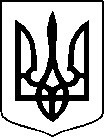 КРЕМЕНЧУЦЬКА РАЙОННА РАДАПОЛТАВСЬКОЇ ОБЛАСТІ(двадцять четверта сесія сьомого скликання)РІШЕННЯвід «10» жовтня 2018 р.        м. КременчукПро внесення змін до Статуту комунального некомерційного підприємства Кременчуцької районної ради «Кременчуцька центральна районна лікарня»Керуючись положеннями ст.43 Закону України «Про місцеве самоврядування в України», Закону України «Про державну реєстрацію юридичних осіб та фізичних осіб – підприємців», з метою дотримання вимог законодавства в частині ліцензування певних видів господарської діяльності, а саме, ліцензування діяльності, пов’язаної з обігом наркотичних засобів, психотропних речовин і прекурсорів, виникла необхідність внесення доповнень до статуту комунального некомерційного підприємства Кременчуцької районної ради «Кременчуцька центральна районна лікарня» в частині зазначення такого виду діяльності підприємства,      районна рада вирішила:1. Внести зміни до Статуту комунального некомерційного підприємства Кременчуцької районної ради «Кременчуцька центральна районна лікарня» шляхом затвердження його в новій редакції  (додається).2. Головному лікарю Кременчуцької центральної районної лікарні (Ігнатчук М.В.) забезпечити реєстрацію змін до Статуту комунального некомерційного підприємства Кременчуцької районної ради «Кременчуцька центральна районна лікарня» у встановленому законом порядку.3. Контроль за виконанням даного рішення покласти на постійну комісію районної ради з питань охорони здоров’я, соціального захисту населення.ГОЛОВАРАЙОННОЇ РАДИ                                                                А.О. ДРОФА       ЗАТВЕРДЖЕНОРІШЕННЯМ 24 СЕСІЇ КРЕМЕНЧУЦЬКОЇ РАЙОННОЇ РАДИ 7 СКЛИКАННЯ ВІД 10.10.2018 РОКУСТАТУТКОМУНАЛЬНОГО НЕКОМЕРЦІЙНОГО ПІДПРИЄМСТВА КРЕМЕНЧУЦЬКОЇ РАЙОННОЇ РАДИ «КРЕМЕНЧУЦЬКА ЦЕНТРАЛЬНА РАЙОННА ЛІКАРНЯ»(нова редакція)ПОЛТАВСЬКА ОБЛАСТЬКРЕМЕНЧУЦЬКИЙ РАЙОНСЕЛО КАМ’ЯНІ ПОТОКИ2018 РІКЗАГАЛЬНІ ПОЛОЖЕННЯКОМУНАЛЬНЕ НЕКОМЕРЦІЙНЕ ПІДПРИЄМСТВО КРЕМЕНЧУЦЬКОЇ РАЙОННОЇ РАДИ  «КРЕМЕНЧУЦЬКА ЦЕНТРАЛЬНА РАЙОННА ЛІКАРНЯ» (надалі - ПІДПРИЄМСТВО) є лікарняним закладом (амбулаторним – поліклінічним) охорони здоров'я - комунальним унітарним некомерційним підприємством, що надає послуги вторинної/спеціалізованої (третинної /високоспеціалізованої) медичної допомоги будь-яким особам в порядку та на умовах, встановлених законодавством України та цим СТАТУТОМ ПІДПРИЄМСТВА (далі – СТАТУТ).ПІДПРИЄМСТВО створене на підставі рішення 17 сесії Кременчуцької районної ради  7 скликання від «29» грудня 2017 року ( з урахуванням рішення 19 сесії 7 скликання Кременчуцької районної ради від 07 березня 2018 року «Про внесення змін до рішення 17 сесії районної ради 7 скликання від 29.12.2017 р. «Про реорганізацію Кременчуцької центральної районної лікарні шляхом перетворення в комунальне підприємство Кременчуцька центральна районна лікарня»») відповідно до Закону України «Про місцеве самоврядування в Україні» шляхом перетворення Кременчуцької центральної районної лікарні у Комунальне некомерційне підприємство Кременчуцької районної ради «Кременчуцька центральна районна лікарня». Майно ПІДПРИЄМСТВА є спільною власністю територіальних громад Кременчуцького району Полтавської області, зокрема Піщанської ОТГ (Піщанської сільської ради), Омельницької ОТГ (Омельницької сільської ради), Пришибської ОТГ (Пришибської сільської ради), Новознам’янської ОТГ (Новознам’янської сільської ради), Недогарківської ОТГ (Недогарківської сільської ради), Білецьківської сільської ради, Кам'янопотоківської сільської ради, Келебердянської сільської ради, Потоківської сільської ради, Салівської сільської ради, Ялинцівської сільської ради та Новогалещинської селищної ради (Бондарівський старостинський округ) (ОТГ) – в особі Кременчуцької районної ради Полтавської області. ПІДПРИЄМСТВО є правонаступником усього майна, всіх прав та обов'язків Кременчуцької центральної районної лікарні (ідентифікаційний код юридичної особи: 01999342, місцезнаходження юридичної особи: 39627, Полтавська область, місто Кременчук, проспект Полтавський, будинок 40).ПІДПРИЄМСТВО створене на базі майна спільної власності територіальних громад, а саме Піщанської ОТГ (Піщанської сільської ради), Омельницької ОТГ (Омельницької сільської ради), Пришибської ОТГ (Пришибської сільської ради), Новознам’янської ОТГ (Новознам’янської сільської ради), Недогарківської ОТГ (Недогарківської сільської ради), Білецьківської сільської ради, Кам'янопотоківської сільської ради, Келебердянської сільської ради, Потоківської сільської ради, Салівської сільської ради, Ялинцівської сільської ради та Новогалещинської селищної ради (Бондарівський старостинський округ) (ОТГ) – в особі Кременчуцької районної ради Полтавської області.Засновником, Власником та органом управління майном ПІДПРИЄМСТВА, що є спільною власністю територіальних громад Кременчуцького району, а саме Піщанської ОТГ (Піщанської сільської ради), Омельницької ОТГ (Омельницької сільської ради), Пришибської ОТГ (Пришибської сільської ради), Новознам’янської ОТГ (Новознам’янської сільської ради), Недогарківської ОТГ (Недогарківської сільської ради), Білецьківської сільської ради, Кам'янопотоківської сільської ради, Келебердянської сільської ради, Потоківської сільської ради, Салівської сільської ради, Ялинцівської сільської ради та Новогалещинської селищної ради (Бондарівський старостинський округ) (ОТГ) є КРЕМЕНЧУЦЬКА РАЙОННА РАДА ПОЛТАВСЬКОЇ ОБЛАСТІ (надалі - ЗАСНОВНИК). ПІДПРИЄМСТВО є підпорядкованим, підзвітним та підконтрольним ЗАСНОВНИКУ.ПІДПРИЄМСТВО здійснює господарську некомерційну діяльність, спрямовану на досягнення соціальних та інших результатів без мети одержання прибутку.Забороняється розподіл отриманих доходів (прибутків) ПІДПРИЄМСТВА або їх частини серед засновників (учасників), працівників комунального некомерційного підприємства (крім оплати їхньої праці, нарахування єдиного соціального внеску), членів органів управління та інших пов'язаних з ними осіб.Не вважається розподілом доходів ПІДПРИЄМСТВА, в розумінні п. 1.9 СТАТУТУ, використання ПІДПРИЄМСТВОМ власних доходів (прибутків) виключно для фінансування видатків на утримання такої неприбуткової організації, реалізації мети (цілей, завдань) та напрямів діяльності, визначених СТАТУТОМ.ПІДПРИЄМСТВО у своїй діяльності керується Конституцією України, Господарським та Цивільним Кодексами України, законами України, постановами Верховної Ради України, актами Президента України та Кабінету Міністрів України, загальнообов'язковими для всіх закладів охорони здоров'я наказами та інструкціями Міністерства охорони здоров'я України, загальнообов'язковими нормативними актами інших центральних органів виконавчої влади, відповідними рішеннями місцевих органів виконавчої влади і органів місцевого самоврядування та цим СТАТУТОМ.НАЙМЕНУВАННЯ ТА МІСЦЕЗНАХОДЖЕННЯНайменування:Повне найменування ПІДПРИЄМСТВА – КОМУНАЛЬНЕ НЕКОМЕРЦІЙНЕ ПІДПРИЄМСТВО КРЕМЕНЧУЦЬКОЇ РАЙОННОЇ РАДИ «КРЕМЕНЧУЦЬКА ЦЕНТРАЛЬНА РАЙОННА ЛІКАРНЯ»;Скорочене найменування ПІДПРИЄМСТВА: КРЕМЕНЧУЦЬКА ЦРЛ. Місцезнаходження ПІДПРИЄМСТВА: 39763, ПОЛТАВСЬКА ОБЛАСТЬ, КРЕМЕНЧУЦЬКИЙ РАЙОН, СЕЛО КАМ’ЯНІ ПОТОКИ, ВУЛИЦЯ ЦЕНТРАЛЬНА, 436.МЕТА ТА ПРЕДМЕТ ДІЯЛЬНОСТІОсновною метою діяльності ПІДПРИЄМСТВА є забезпечення медичного обслуговування населення шляхом надання йому медичних послуг в порядку та обсязі, встановлених законодавством.Відповідно до поставленої мети предметом діяльності ПІДПРИЄМСТВА є:- створення умов, необхідних для забезпечення доступної та якісної медичної допомоги населенню, організації належного управління внутрішнім лікувально-діагностичним процесом та ефективного використання майна та інших ресурсів ПІДПРИЄМСТВА;- надання пацієнтам відповідно до законодавства на безвідплатній та відплатній основі послуг вторинної/спеціалізованої (третинної/високоспеціалізованої) стаціонарної медичної допомоги, у тому числі екстреної (невідкладної), необхідної для забезпечення належних профілактики, діагностики і лікування хвороб, травм, отруєнь чи інших розладів здоров'я, медичного контролю за перебігом вагітності й ведення пологів і післяпологового періоду;- надання пацієнтам відповідно до законодавства на безвідплатній та оплатній основі спеціалізованої (високоспеціалізованої) амбулаторної медичної допомоги (спеціалізована медична практика);- організація, у разі потреби, надання пацієнтам медичної допомоги більш високого рівня спеціалізації на базі інших закладів охорони здоров'я шляхом направлення пацієнтів до цих закладів у порядку, встановленому законодавством;- придбання, зберігання, перевезення, реалізація (відпуск), знищення, використання наркотичних засобів, психотропних речовин, прекурсорів;- здійснення іншої не забороненої законодавством діяльності, необхідної для належного забезпечення та підвищення якості лікувально-діагностичного процесу, управління ресурсами, розвитку та підвищення якості кадрового потенціалу ПІДПРИЄМСТВА.ПІДПРИЄМСТВО може бути клінічною базою вищих медичних, фармацевтичних навчальних та науково-дослідних закладів (установ) усіх рівнів акредитації та закладів післядипломної освіти.ПІДПРИЄМСТВО надає медичні послуги на підставі ліцензії на медичну практику. Якщо для провадження певних видів діяльності, передбачених СТАТУТОМ, потрібний спеціальний дозвіл останній отримується в порядку визначеному законодавством України.ПІДПРИЄМСТВО має право займатися іншими видами діяльності не передбаченими в даному СТАТУТІ і не забороненими законодавством України.    4. УМОВИ ТА ПОРЯДОК НАДАННЯ МЕДИЧНИХ ПОСЛУГ НА ПІДПРИЄМСТВІ4.1. ПІДПРИЄМСТВО має право безпосередньо надавати лише ті види медичних послуг та медичної (лікувально-профілактичної) допомоги, що дозволені їй на підставі відповідної ліцензії та результатів державної акредитації.4.2. У разі, коли особа, яка звернулася до ПІДПРИЄМСТВА, потребує медичних послуг, що не можуть бути надані безпосередньо ПІДПРИЄМСТВОМ з використанням її власних кадрових та матеріально-технічних ресурсів, ПІДПРИЄМСТВО зобов’язане направити таку особу до іншого закладу охорони здоров’я чи фахівця, який може забезпечити надання відповідних послуг. Єдиною підставою для отримання медичних послуг на ПІДПРИЄМСТВІ є стан здоров’я особи та необхідність надання таких послуг, підтверджена наявністю в конкретної особи відповідних медичних показань. 4.3.	Черговість доступу осіб, які звернулися до ПІДПРИЄМСТВА, до медичних послуг регулюється виключно медичними критеріями та терміновістю надання послуг, що ґрунтуються на оцінці ступеню загрози життю та здоров’ю конкретної особи.4.4.	Госпіталізація у стаціонарні відділення ПІДПРИЄМСТВА здійснюється лише у разі наявності в пацієнта медичних показань, що зумовлюють необхідність цілодобового медичного контролю за станом здоров’я пацієнта та/або цілодобового безперервного медичного втручання, які не можуть бути забезпечені поза стаціонаром, або у разі, коли госпіталізація є обов’язковою у зв’язку з вимогами законодавства.4.5.	Рішення про госпіталізацію у стаціонарні відділення ПІДПРИЄМСТВА приймається лікарем, уповноваженим на це керівником ПІДПРИЄМСТВА (або його заступником), після ознайомлення із станом здоров’я особи та отримання згоди цієї особи, її законного представника (за винятком випадків, коли згідно з законом така згода для госпіталізації не є потрібною).4.6. У разі, коли стан здоров’я особи вимагає невідкладної госпіталізації до ПІДПРИЄМСТВА, але при цьому на ПІДПРИЄМСТВІ відсутні вільні місця, або ПІДПРИЄМСТВО не має права надавати необхідні зазначеній особі медичні послуги за умовами ліцензування та державної акредитації, або госпіталізація зазначеної особи до ПІДПРИЄМСТВА є неможливою за епідеміологічними умовами та критеріями, ПІДПРИЄМСТВО після надання невідкладної допомоги забезпечує в разі потреби перевезення пацієнта до іншого закладу охорони здоров’я за попереднім погодженням цього питання з відповідним закладом охорони здоров’я. При цьому до іншого закладу охорони здоров’я, куди спрямовується пацієнт, передається копія відповідної медичної документації з інформацією про стан здоров’я особи та заходи, вжиті на ПІДПРИЄМСТВІ.4.7.	При наданні медичних послуг ПІДПРИЄМСТВО зобов’язане забезпечувати дотримання відповідних пов’язаних з наданням медичної допомоги особистих немайнових прав особи, встановлених Цивільним кодексом України та іншими законами України.ВІДШКОДУВАННЯ ВАРТОСТІ ТА ОПЛАТА МЕДИЧНИХ ПОСЛУГ, ЩО НАДАЮТЬСЯ ПІДПРИЄМСТВОМ5.1.	 Громадянам, які постійно проживають на території Кременчуцького району Полтавської області, всі медичні послуги ПІДПРИЄМСТВО надає за рахунок фінансових ресурсів, що передаються йому згідно норм встановлених законодавством.5.2.	 Відшкодування вартості та оплати наданих медичної допомоги та медичних послуг пацієнтам, що звернулися за такою до ПІДПРИЄМСТВА, здійснюється в порядку та на умовах, визначених відповідними законами, міжнародними договорами, згода на обов’язковість надана Верховною Радою України, постановами Кабінету Міністрів України та іншими нормативно-правовими актами. 5.3.	 Вартість та порядок відшкодування платних послуг, що надаються пацієнтам,  визначаються Кабінетом Міністрів України у встановленому законом порядку.5.4.	 Вартість медичних послуг, наданих ПІДПРИЄМСТВОМ у зв’язку з настанням визначеного законом страхового випадку особам, застрахованим за загальнообов’язковим державним соціальним страхуванням від нещасного випадку на виробництві та професійного захворювання, які спричинили втрату працездатності, відшкодовується за рахунок коштів відповідного фонду соціального страхування в порядку, встановленому законом.5.5.	 Вартість послуг ПІДПРИЄМСТВА, пов’язаних з наданням медичної допомоги інвалідам в рамках індивідуальної програми реабілітації згідно з Законом України «Про основи соціальної захищеності осіб з інвалідністю» відшкодовується за рахунок коштів фонду соціального захисту інвалідів.5.6.	 Особа, яка перебуває у стані алкогольного сп’яніння, всі витрати за надання ПІДПРИЄМСТВОМ медичних послуг несе за власний рахунок у разі коли сп’яніння є єдиною та безпосередньою причиною, що зумовила необхідність надання такій особі медичної допомоги, а факт сп’яніння підтверджений результатом дослідження, проведеного в порядку, встановленому законодавством.5.7. Надання медичної допомоги іноземцям та особам без громадянства, особам, які мають статус біженців, здійснюється в порядку та на умовах, визначених відповідними законами, міжнародними договорами, згода на обов’язковість надана Верховною Радою України, та постановами Кабінету Міністрів України.5.8. У разі залучення ПІДПРИЄМСТВА до надання медичних послуг в рамках здійснення заходів з ліквідації наслідків надзвичайних ситуацій техногенного, природного, соціально-політичного характеру фінансове покриття вартості зазначених медичних послуг забезпечується за рахунок коштів резервного фонду Державного бюджету України, обласного, районного та місцевих бюджетів у порядку та на умовах, встановлених законодавством.5.9. У разі залучення ПІДПРИЄМСТВА до надання медичних послуг в рамках здійснення заходів боротьби з епідеміями та у випадках масових отруєнь людей фінансове покриття вартості зазначених медичних послуг забезпечується за рахунок бюджетних асигнувань на заходи боротьби з епідеміями з Державного бюджету України чи обласного бюджету в порядку та на умовах, встановлених законодавством.6. ПРАВОВИЙ СТАТУС6.1. ПІДПРИЄМСТВО є юридичною особою публічного права. Права та обов'язки юридичної особи ПІДПРИЄМСТВО набуває з дня його державної реєстрації.6.2. ПІДПРИЄМСТВО користується закріпленим за ним комунальним майном, що є спільною власністю територіальних громад Кременчуцького району Полтавської області, а саме Піщанської ОТГ (Піщанської сільської ради), Омельницької ОТГ (Омельницької сільської ради), Пришибської ОТГ (Пришибської сільської ради), Новознам’янської ОТГ (Новознам’янської сільської ради), Недогарківської ОТГ (Недогарківської сільської ради), Білецьківської сільської ради, Кам'янопотоківської сільської ради, Келебердянської сільської ради, Потоківської сільської ради, Салівської сільської ради, Ялинцівської сільської ради та Новогалещинської селищної ради (Бондарівський старостинський округ) (ОТГ) на праві оперативного управління.6.3. ПІДПРИЄМСТВО здійснює некомерційну господарську діяльність, організовує свою діяльність відповідно до фінансового плану, затвердженого ЗАСНОВНИКОМ, самостійно організовує виробництво продукції (робіт, послуг) і реалізує її за цінами (тарифами), що визначаються в порядку, встановленому законодавством.6.4. Збитки, завдані ПІДПРИЄМСТВУ внаслідок виконання рішень органів державної влади чи органів місцевого самоврядування, які було визнано судом неконституційними або недійсними, підлягають відшкодуванню зазначеними органами добровільно або за рішенням суду.6.5. Для здійснення господарської некомерційної діяльності ПІДПРИЄМСТВО залучає і використовує матеріально-технічні, фінансові, трудові та інші види ресурсів, використання яких не заборонено законодавством.6.6. ПІДПРИЄМСТВО має самостійний баланс, рахунки в установах банків, Державному казначействі України, круглу печатку зі своїм найменуванням, штампи, а також бланки з власними реквізитами.6.7. ПІДПРИЄМСТВО має право укладати угоди (договори), набувати майнових та особистих немайнових прав, нести обов'язки, бути особою, яка бере участь у справі, що розглядається в судах України, міжнародних та третейських судах.6.8. ПІДПРИЄМСТВО самостійно визначає свою організаційну структуру, встановлює чисельність і затверджує штатний розпис.6.9. ПІДПРИЄМСТВО надає медичні послуги на підставі ліцензії на медичну практику. ПІДПРИЄМСТВО має право здійснювати лише ті види медичної практики, які дозволені органом ліцензування при видачі ліцензії на медичну практику.7. СТАТУТНИЙ КАПІТАЛ. МАЙНО ТА ФІНАНСУВАННЯ7.1. Майно ПІДПРИЄМСТВА є комунальною власністю і закріплюється за ним на праві оперативного управління. 7.2. Майно ПІДПРИЄМСТВА становлять необоротні та оборотні активи, основні засоби та грошові кошти, а також інші цінності, передані йому ЗАСНОВНИКОМ, вартість яких відображається у самостійному балансі ПІДПРИЄМСТВА.7.3. ПІДПРИЄМСТВО не має право відчужувати або іншим способом розпоряджатись закріпленим за ним майном, що належить до основних фондів без попередньої згоди ЗАСНОВНИКА.7.4. ПІДПРИЄМСТВО не має право відчужувати або іншим способом розпоряджатись закріпленим за ним комунальним майном на праві оперативного управління, що є спільною власністю територіальних громад Кременчуцького району Полтавської області, а саме Піщанської ОТГ (Піщанської сільської ради), Омельницької ОТГ (Омельницької сільської ради), Пришибської ОТГ (Пришибської сільської ради), Новознам’янської ОТГ (Новознам’янської сільської ради), Недогарківської ОТГ (Недогарківської сільської ради), Білецьківської сільської ради, Кам'янопотоківської сільської ради, Келебердянської сільської ради, Потоківської сільської ради, Салівської сільської ради, Ялинцівської сільської ради та Новогалещинської селищної ради (Бондарівський старостинський округ) (ОТГ), та належить до основних фондів, без попередньої згоди ЗАСНОВНИКА. 7.5. ПІДПРИЄМСТВО не має права безоплатно передавати у власність, користування, належне йому майно третім особам (юридичним чи фізичним особам) крім випадків, прямо передбачених законодавством за попередньої згоди ЗАСНОВНИКА. Усі питання, які стосуються відмови від права на земельну ділянку, що знаходиться на балансі ПІДПРИЄМСТВА або її відчуження, вирішуються виключно ЗАСНОВНИКОМ. Джерелами формування майна та коштів ПІДПРИЄМСТВА є:Комунальне майно, передане ПІДПРИЄМСТВУ відповідно до рішення про його створення;Кошти місцевих бюджетів (бюджетні кошти) отримані за угодами (договорами) у відповідності до програм;Власні надходження ПІДПРИЄМСТВА: кошти від здачі в оренду (зі згоди ЗАСНОВНИКА) майна, закріпленого на праві оперативного управління; кошти та інше майно, одержані від реалізації продукції (робіт, послуг);Цільові кошти;Кошти, отримані за договорами з центральним органом виконавчої влади, що реалізує державну політику у сфері державних фінансових гарантій медичного обслуговування населення;Майно, придбане у інших юридичних або фізичних осіб (зі згоди ЗАСНОВНИКА);Майно, що надходить безоплатно або у вигляді безповоротної фінансової допомоги чи добровільних благодійних внесків, пожертвувань юридичних і фізичних осіб;Надходження коштів на виконання програм соціально-економічного розвитку регіону, програм розвитку медичної галузі;Майно та кошти, отримані з інших джерел, не заборонених законодавством України;Інші джерела, не заборонені законодавством. Статутний капітал ПІДПРИЄМСТВА становить: 10 000 (десять тисяч) гривень, з розрахунку пропорційного внеску від кількості населення територіальної громади (сільських рад, ОТГ), станом на день його формування: ПІДПРИЄМСТВО має право надавати в оренду майно (рухоме і нерухоме), закріплене за ним на праві оперативного управління, юридичними та фізичними особами відповідно до законодавства України та локальних нормативних актів органів місцевого самоврядування за попередньої згоди ЗАСНОВНИКА.  ПІДПРИЄМСТВО у визначеному законодавством порядку самостійно організовує та здійснює бухгалтерський облік, веде статистичну, бухгалтерську та медичну звітність і подає її органам, уповноваженим здійснювати контроль за відповідними напрямами діяльності ПІДПРИЄМСТВА.Власні надходження ПІДПРИЄМСТВА використовуються відповідно до законодавства України.Реалізовувати у встановленому законом порядку власне майно та майно, що знаходиться в оперативному управлінні, за умови отримання погодження у Власника та Засновника.ПРАВА ТА ОБОВ’ЯЗКИ ПІДПРИЄМСТВО має право:Звертатися у порядку, встановленому законодавством, до центральних та місцевих органів виконавчої влади, органів місцевого самоврядування, а також підприємств і організацій незалежно від форм власності та підпорядкування, для отримання інформації та матеріалів, необхідних для виконання покладених на ПІДПРИЄМСТВО завдань;Самостійно планувати, організовувати і здійснювати свою статутну діяльність, визначати основні напрямки свого розвитку відповідно до своїх завдань і цілей, у тому числі спрямовувати отримані від господарської діяльності кошти на утримання ПІДПРИЄМСТВА та його матеріально-технічне забезпечення;Укладати господарські угоди з підприємствами, установами, організаціями незалежно від форм власності та підпорядкування, а також фізичними особами відповідно до законодавства за згодою ЗАСНОВНИКА;Здійснювати співробітництво з іноземними організаціями відповідно до законодавства за згодою із ЗАСНОВНИКОМ;Визначати напрямки використання грошових коштів у порядку, визначеному законодавством України, враховуючи норми СТАТУТУ, за згодою ЗАСНОВНИКА;Здійснювати власне будівництво, реконструкцію, капітальний та поточний ремонт основних фондів у визначеному законодавством порядку за згодою ЗАСНОВНИКА;Залучати підприємства, установи та організації для реалізації своїх статутних завдань у визначеному законодавством порядку;Співпрацювати з іншими закладами охорони здоров'я, науковими установами та фізичними особами-підприємцями;Надавати консультативну допомогу з питань, що належать до його компетенції, спеціалістам інших закладів охорони здоров'я за їх запитом;8.1.10. Створювати структурні підрозділи ПІДПРИЄМСТВА відповідно до законодавства України;8.1.11. Обслуговувати будинки і території;8.1.12. Надавати медичні консультації та лікування, які надають лікарі загального профілю та лікарі-спеціалісти, у т.ч. хірурги, дантисти тощо;8.1.13. Надавати приватні консультації пацієнтам у стаціонарах;8.1.14. Надавати послуги з транспортування пацієнтів спеціалізованим транспортом з залученням спеціалістів або не спеціалізованим транспортом без залучення спеціалістів;8.1.15. Створювати, бути учасником (засновником) господарських товариств, установ та організацій, філій, відокремлених підрозділів, госпітальних округів для забезпечення виконання статутних зобов’язань;8.1.16. Вести медичну та стоматологічну практику;8.1.17. Здійснювати інші права, що не суперечать законодавству. ПІДПРИЄМСТВО зобов'язане:Створювати належні умови для високопродуктивної праці, забезпечувати додержання законодавства про працю, правил та норм охорони праці, техніки безпеки, соціального страхування;Здійснювати бухгалтерський облік, забезпечувати фінансову та статистичну звітність згідно з законодавством;Керуватись у своїй діяльності Конституцією України, законами України, актами Президента України та Кабінету Міністрів України, нормативно-правовими актами Міністерства охорони здоров'я України, іншими нормативно-правовими актами та цим СТАТУТОМ;Планувати свою діяльність щодо реалізації мети та предмету діяльності ПІДПРИЄМСТВА з урахуванням та у межах єдиної комплексної політики в галузі охорони здоров'я в Кременчуцькому районі Полтавської області, на умовах співпраці з територіальними громадами;Забезпечувати своєчасну сплату податкових та інших обов'язкових платежів з урахуванням своєї статутної діяльності та відповідно до чинного законодавства України;Розробляти та реалізовувати кадрову політику, контролювати підвищення кваліфікації працівників;Висвітлювати свою діяльність на офіційній веб-сторінці ПІДПРИЄМСТВА (веб-сайті) в мережі Інтернет, та офіційній веб-сторінці  (веб-сайті) ЗАСНОВНИКА в мережі Інтернет, в тому числі публікацію інформації, оприлюднення якої є обов’язковим в силу Закону. Акумулювати власні надходження та витрачати їх з метою забезпечення діяльності ПІДПРИЄМСТВА відповідно до чинного законодавства України та цього СТАТУТУ за згодою ЗАСНОВНИКА.УПРАВЛІННЯ ПІДПРИЄМСТВОМ ТА ГРОМАДСЬКИЙКОНТРОЛЬ ЗА ЙОГО ДІЯЛЬНІСТЮОперативне управління діяльністю ПІДПРИЄМСТВА здійснює Піщанська ОТГ (Піщанська сільська рада), Омельницька ОТГ (Омельницька сільська рада), Пришибська ОТГ (Пришибська сільська рада), Новознам’янська ОТГ (Новознам’янська сільська рада), Недогарківська ОТГ (Недогарківська сільська рада), Білецьківська сільська рада, Кам'янопотоківська сільська рада, Келебердянська сільська рада, Потоківська сільська рада, Салівська сільська рада, Ялинцівська сільська рада, Новогалещинська селищна рада (Бондаріський старостинський округ) (ОТГ) шляхом делегування своїх представників до НАГЛЯДОВОЇ РАДИ.Поточне керівництво та оперативне управління ПІДПРИЄМСТВОМ здійснює керівник ПІДПРИЄМСТВА – ДИРЕКТОР ПІДПРИЄМСТВА (надалі – ДИРЕКТОР), який призначається на посаду і звільняється з неї за рішенням Кременчуцької районної ради Полтавської області відповідно до порядку, визначеного законодавством України та відповідним рішенням ради, та який відповідає кваліфікаційним вимогам, встановленим Міністерством охорони здоров'я України. Строк найму, права, обов'язки і відповідальність ДИРЕКТОРА, умови його матеріального забезпечення, інші умови найму визначаються контрактом. Для контролю та спрямування діяльності ДИРЕКТОРА за рішенням ЗАСНОВНИКА утворюється НАГЛЯДОВА РАДА ПІДПРИЄМСТВА (далі – НАГЛЯДОВА РАДА). ЗАСНОВНИК (ВЛАСНИК):Затверджує статут ПІДПРИЄМСТВА та зміни до нього;Розробляє та приймає рішення про затвердження Порядку утворення НАГЛЯДОВОЇ РАДИ, Порядку призначення членів НАГЛЯДОВОЇ РАДИ та визначення кола питань, що належать до виключної компетенції НАГЛЯДОВОЇ РАДИ, встановлення вимог до незалежних членів НАГЛЯДОВОЇ РАДИ; Здійснює контроль за ефективністю використання майна, що є спільною власністю територіальних громад Кременчуцького району Полтавської області, а саме Піщанської ОТГ, Омельницької ОТГ, Пришибської ОТГ, Новознам’янської ОТГ, Недогарківської ОТГ, Білецьківської сільської ради, Кам'янопотоківської сільської ради, Келебердянської сільської ради, Потоківської сільської ради, Салівської сільської ради, Ялинцівської сільської ради та Новогалещинської селищної ради (Бондарівський старостинський округ) (ОТГ) та закріплене за ПІДПРИЄМСТВОМ на праві оперативного управління;Приймає рішення про реорганізацію та ліквідацію ПІДПРИЄМСТВА, призначає ліквідаційну комісію, комісію з припинення, затверджує ліквідаційний баланс;Здійснює контроль фінансово-господарської діяльності ПІДПРИЄМСТВА та контроль за якістю і обсягом надання медичної допомоги;Погоджує вчинення дій передбачених СТАТУТОМ на нормами чинного законодавства. Місцевий (районний) орган виконавчої влади укладає з ПІДПРИЄМСТВОМ договори про надання медичного обслуговування за рахунок коштів районного бюджету.ДИРЕКТОР:Діє без довіреності від імені ПІДПРИЄМСТВА, представляє його інтереси в органах державної влади і органах місцевого самоврядування, інших органах, у відносинах з іншими юридичними та фізичними особами, підписує від його імені документи та видає довіреності і делегує право підпису документів іншим посадовим особам ПІДПРИЄМСТВА, укладає договори, відкриває в органах Державної казначейської служби України та установах банків поточні та інші рахунки;Вирішує питання діяльності ПІДПРИЄМСТВА за винятком тих, що віднесені законодавством та цим СТАТУТОМ до компетенції ЗАСНОВНИКА або компетенції НАГЛЯДОВОЇ РАДИ, відповідно до затвердженого ЗАСНОВНИКОМ Порядку;Організовує роботу ПІДПРИЄМСТВА щодо надання населенню медичної допомоги та медичних послуг, згідно з вимогами нормативно-правових актів;Несе персональну відповідальність за формування та виконання фінансового плану і плану розвитку ПІДПРИЄМСТВА, результати його господарської діяльності, виконання показників ефективності діяльності ПІДПРИЄМСТВА, якість послуг, що надаються ПІДПРИЄМСТВОМ, використання ПІДПРИЄМСТВОМ майна і власних коштів згідно з вимогами законодавства, цього СТАТУТУ та укладених ПІДПРИЄМСТВОМ договорів;Користується правом розпорядження майном, з урахуванням положень п.п. 7.3, 7.4, 7.5 СТАТУТУ, та коштами ПІДПРИЄМСТВА відповідно до законодавства та цього СТАТУТУ. Забезпечує ефективне використання і збереження закріпленого за ПІДПРИЄМСТВОМ на праві оперативного управління майна; У межах своєї компетенції видає накази та інші акти, дає вказівки, обов'язкові для всіх підрозділів та працівників ПІДПРИЄМСТВА;Забезпечує контроль за веденням та зберіганням медичної та іншої документації;У строки і в порядку, встановленому законодавством, повідомляє відповідні органи про будь-які зміни в даних про ПІДПРИЄМСТВО, внесення яких до Єдиного державного реєстру юридичних осіб, фізичних осіб-підприємців та громадських формувань є обов'язковим;Приймає рішення про прийняття на роботу, звільнення з роботи працівників ПІДПРИЄМСТВА, а також інші, передбачені законодавством про працю рішення в сфері трудових відносин, укладає трудові договори з працівниками ПІДПРИЄМСТВА. Забезпечує раціональний добір кадрів, дотримання працівниками правил внутрішнього трудового розпорядку. Створює умови підвищення фахового і кваліфікаційного рівня працівників згідно із затвердженим в установленому порядку штатним розписом;9.5.10. Забезпечує проведення колективних переговорів, укладення колективного договору в порядку, визначеному законодавством України;9.5.11. Призначає на посаду та звільняє з посади своїх заступників і головного бухгалтера ПІДПРИЄМСТВА. Призначає на посади та звільняє керівників структурних підрозділів, інших працівників;9.5.12. Забезпечує дотримання на ПІДПРИЄМСТВІ вимог законодавства про охорону праці, санітарно-гігієнічних та протипожежних норм і правил, створення належних умов праці;9.5.13. Вживає заходів та несе персональну відповідальність щодо своєчасної та в повному обсязі виплати заробітної плати, а також передбачених законодавством податків, зборів та інших обов'язкових платежів;9.5.14. Несе персональну відповідальність за збитки, завдані ПІДПРИЄМСТВУ з вини ДИРЕКТОРА в порядку, визначеному законодавством;9.5.15. Затверджує, за погодженням із ЗАСНОВНИКОМ, положення про структурні підрозділи ПІДПРИЄМСТВА, інші положення та порядки, що мають системний характер:- Положення про фінансовий план;- Положення про преміювання працівників за підсумками роботи ПІДПРИЄМСТВА;- Порядок надходження і використання коштів, отриманих як благодійні внески, гранти та дарунки;- Порядок приймання, зберігання, відпуску та обліку лікарських засобів та медичних виробів.За умови попереднього погодження із ЗАСНОВНИКОМ та відповідно до вимог законодавства має право укладати договори оренди майна;Вирішує інші питання, віднесені до компетенції ДИРЕКТОРА згідно із законодавством, цим СТАТУТОМ, контрактом між ЗАСНОВНИКОМ і ДИРЕКТОРОМ;У випадку, коли для здійснення/вчинення ДИРЕКТОРОМ передбачених цим СТАТУТОМ повноважень/дій необхідне обов’язкове попереднє погодження (згода) НАГЛЯДОВОЇ РАДИ ПІДПРИЄМСТВА та/або ЗАСНОВНИКА, такі повноваження/дії вважаються вчиненими лише після отримання відповідного погодження (згоди). Недотримання вимог цього пункту має наслідком перевищення ДИРЕКТОРОМ своїх повноважень. З метою дотримання прав та забезпечення безпеки пацієнтів, додержання вимог законодавства при здійсненні медичного обслуговування населення закладом охорони здоров'я, фінансово-господарської діяльності на ПІДПРИЄМСТВІ за рішенням ЗАСНОВНИКА створюється СПОСТЕРЕЖНА РАДА ПІДПРИЄМСТВА (далі – СПОСТЕРЕЖНА РАДА). До СПОСТЕРЕЖНОЇ РАДИ обираються 5 осіб, строком на 3 роки. СПОСТЕРЕЖНА РАДА складається з:представників власника ПІДПРИЄМСТВА (уповноваженого ним органу) – одна особа;представників структурних підрозділів з питань охорони здоров'я та соціального захисту населення місцевої державної адміністрації та/або виконавчого органу відповідного органу місцевого самоврядування – одна особа;депутатів Кременчуцької районної ради Полтавської області (за згодою) – дві особи;представників громадськості та громадських об'єднань, діяльність яких спрямована на захист прав у сфері охорони здоров'я, організацій, що здійснюють професійне самоврядування у сфері охорони здоров'я (за згодою) – одна особа.Порядок утворення, права, обов'язки СПОСТЕРЕЖНОЇ РАДИ закладу охорони здоров'я і типове положення про неї затверджуються Кабінетом Міністрів України. ДИРЕКТОР та головний бухгалтер несуть персональну відповідальність за додержання порядку ведення і достовірність обліку та статистичної звітності у встановленому законодавством порядку.У разі відсутності ДИРЕКТОРА або неможливості виконувати свої обов'язки з інших причин, обов'язки виконує заступник ДИРЕКТОРА чи інша особа згідно з функціональними (посадовими) обов'язками.НАГЛЯДОВА РАДА:9.10.1.  НАГЛЯДОВА РАДА є колегіальним органом управління ПІДПРИЄМСТВОМ.9.10.2. Порядок утворення НАГЛЯДОВОЇ РАДИ, порядок призначення членів НАГЛЯДОВОЇ РАДИ, організація діяльності НАГЛЯДОВОЇ РАДИ та визначення кола питань, що належать до виключної компетенції НАГЛЯДОВОЇ РАДИ, встановлення вимог до незалежних членів НАГЛЯДОВОЇ РАДИ  затверджується ЗАСНОВНИКОМ. ОРГАНІЗАЦІЙНА СТРУКТУРА ПІДПРИЄМСТВАСтруктура ПІДПРИЄМСТВА, порядок внутрішньої організації та сфери діяльності структурних підрозділів ПІДПРИЄМСТВА затверджуються ДИРЕКТОРОМ за погодженням із ЗАСНОВНИКОМ.Функціональні обов'язки та посадові інструкції працівників ПІДПРИЄМСТВА затверджуються його ДИРЕКТОРОМ.Штатну чисельність ПІДПРИЄМСТВА ДИРЕКТОР визначає на власний розсуд за погодженням із ЗАСНОВНИКОМ на підставі фінансового плану ПІДПРИЄМСТВА, погодженого в установленому законодавством та цим СТАТУТОМ порядку з урахуванням необхідності створення відповідних умов для забезпечення належної доступності та якості медичної допомоги. ПОВНОВАЖЕННЯ ТРУДОВОГО КОЛЕКТИВУПрацівники ПІДПРИЄМСТВА мають право брати участь в управлінні ПІДПРИЄМСТВОМ через загальні збори трудового колективу, професійні спілки, які діють у трудовому колективі, інші органи, уповноважені трудовим колективом на представництво, вносити пропозиції щодо поліпшення роботи ПІДПРИЄМСТВА, а також з питань соціально-культурного і побутового обслуговування.Представники первинної профспілкової організації, представляють інтереси працівників в органах управління ПІДПРИЄМСТВА відповідно до законодавства.ПІДПРИЄМСТВО зобов'язане створювати умови, які б забезпечували участь працівників у його управлінні.Трудовий колектив ПІДПРИЄМСТВА складається з усіх працівників, які своєю працею беруть участь у його діяльності на основі трудового договору (контракту, угоди) або інших форм, що регулюють трудові відносини працівника з ПІДПРИЄМСТВОМ.До складу органів, через які трудовий колектив реалізує своє право на участь в управлінні ПІДПРИЄМСТВОМ, не може обиратися ДИРЕКТОР. Повноваження цих органів визначаються законодавством.Виробничі, трудові та соціальні відносини трудового колективу з адміністрацією ПІДПРИЄМСТВА регулюються колективним договором.Право укладання колективного договору надається ДИРЕКТОРУ, а від імені трудового колективу - уповноваженому ним органу. Сторони колективного договору звітують на загальних зборах колективу не менш ніж один раз на рік.Питання щодо поліпшення умов праці, життя і здоров'я, гарантії обов'язкового медичного страхування працівників ПІДПРИЄМСТВА та їх сімей, а також інші питання соціального розвитку вирішуються трудовим колективом відповідно до законодавства, цього СТАТУТУ та колективного договору.Джерелом коштів на оплату праці працівників ПІДПРИЄМСТВА є кошти, отримані в результаті його господарської некомерційної діяльності та з інших не заборонених законом джерел.Форми і системи оплати праці, норми праці, розцінки, тарифні ставки, схеми посадових окладів, умови запровадження та розміри надбавок, доплат, премій, винагород та інших заохочувальних, компенсаційних і гарантійних виплат встановлюються у колективному договорі з дотриманням норм і гарантій, передбачених законодавством, Генеральною та Галузевою угодами.Мінімальна заробітна плата працівників ПІДПРИЄМСТВА не може бути нижчою від встановленого законодавством мінімального розміру заробітної плати.Умови оплати праці та матеріального забезпечення ДИРЕКТОРА визначаються контрактом, укладеним із ЗАСНОВНИКОМ.Працівники ПІДПРИЄМСТВА проводять свою діяльність відповідно до СТАТУТУ, колективного договору та посадових інструкцій згідно з законодавством.Оплата праці працівників Підприємства здійснюється у першочерговому порядку. Усі інші платежі здійснюються Підприємством після виконання зобов’язань щодо оплати праціКОНТРОЛЬ ТА ПЕРЕВІРКА ДІЯЛЬНОСТІПІДПРИЄМСТВО самостійно здійснює оперативний та бухгалтерський облік результатів своєї діяльності та веде обробку та облік персональних даних працівників, а також веде юридичну, фінансову та кадрову звітність. Порядок ведення бухгалтерського обліку та обліку персональних даних, статистичної, фінансової та кадрової звітності визначається чинним законодавством України.ПІДПРИЄМСТВО несе відповідальність за своєчасне і достовірне подання передбачених форм звітності відповідним органам.Контроль за фінансово-господарською діяльністю ПІДПРИЄМСТВА здійснюють відповідні державні органи в межах їх повноважень та встановленого чинним законодавством України порядку.ЗАСНОВНИК має право здійснювати контроль фінансово-господарської діяльності ПІДПРИЄМСТВА, аудит та контроль за якістю і обсягом надання медичної допомоги. ПІДПРИЄМСТВО подає Засновнику, за його вимогою, бухгалтерський звіт та іншу документацію, яка стосується фінансово-господарської, кадрової, медичної діяльності.Контроль якості надання медичної допомоги хворим на ПІДПРИЄМСТВІ здійснюється шляхом експертизи відповідності якості наданої медичної допомоги міжнародним принципам доказової медицини, вимогам галузевим стандартам в сфері охорони здоров'я та законодавству.13. ПРИПИНЕННЯ ДІЯЛЬНОСТІПрипинення діяльності ПІДПРИЄМСТВА здійснюється шляхом його реорганізації (злиття,    приєднання, поділу, перетворення) або ліквідації - за рішенням ЗАСНОВНИКА, а у випадках, передбачених законодавством України, - за рішенням суду або відповідних органів державної влади.У разі припинення ПІДПРИЄМСТВА (ліквідації, злиття, поділу, приєднання або перетворення) усі активи ПІДПРИЄМСТВА передаються одній або кільком неприбутковим організаціям відповідного виду або зараховуються до доходу бюджету.Ліквідація ПІДПРИЄМСТВА здійснюється ліквідаційною комісією, яка утворюється ЗАСНОВНИКОМ або за рішенням суду.Порядок і строки проведення ліквідації, а також строк для пред'явлення вимог кредиторами, що не може бути меншим ніж два місяці з дня опублікування рішення про ліквідацію, визначаються органом, який прийняв рішення про ліквідацію.Ліквідаційна комісія розміщує у друкованих засобах масової інформації повідомлення про припинення юридичної особи та про порядок і строк заявлення кредиторами вимог до неї, а наявних (відомих) кредиторів повідомляє особисто в письмовій формі у визначені  законодавством строки. Одночасно ліквідаційна комісія вживає усіх необхідних заходів зі стягнення дебіторської заборгованості ПІДПРИЄМСТВА.З моменту призначення ліквідаційної комісії до неї переходять повноваження з управління ПІДПРИЄМСТВОМ. Ліквідаційна комісія складає ліквідаційний баланс та подає його органу, який призначив ліквідаційну комісію. Достовірність та повнота ліквідаційного балансу повинні бути перевірені в установленому законодавством порядку. Ліквідаційна комісія виступає в суді від імені ПІДПРИЄМСТВА, що ліквідується.Черговість та порядок задоволення вимог кредиторів визначаються відповідно до законодавства.Працівникам ПІДПРИЄМСТВА, які звільняються у зв'язку з його реорганізацією чи ліквідацією, гарантується дотримання їх прав та інтересів відповідно до законодавства про працю.ПІДПРИЄМСТВО є таким, що припинило свою діяльність, із дати внесення до Єдиного державного реєстру запису про державну реєстрацію припинення юридичної особи.Все, що не передбачено цим СТАТУТОМ, регулюється законодавством України.ПОРЯДОК ВНЕСЕННЯ ЗМІН ДО СТАТУТУ ПІДПРИЄМСТВА.Зміни до цього СТАТУТУ вносяться за рішенням ЗАСНОВНИКА, шляхом викладення СТАТУТУ у новій редакції.Зміни до цього СТАТУТУ підлягають обов'язковій державній реєстрації у порядку, встановленому законодавством УкраїниПіщанська сільська рада (ОТГ) -1 648 грн.(16,5%)Омельницька сільська рада (ОТГ) –1 281 грн.(12,8%)Пришибська сільська рада (ОТГ) -500 грн.(5,0%)Новознам’янська сільська рада (ОТГ) -1 140 грн.(11,4%)Недогарківська сільська рада (ОТГ) -899 грн.(9,0%)Білецьківська сільська рада -1 281 грн.(12,8%)Кам’янопотоківська сільська рада -1 609 грн.(16,1%)Келебердянська сільська рада -104 грн.(1,0%)Потоківська сільська рада -759 грн.(7,6%)Салівська сільська рада -277 грн.(2,8%)Ялинцівська сільська рада -274 грн.(2,7%)Новогалещинська селищна рада (Бондаріський старостинський округ) (ОТГ) - 228 грн. (2,3%)